OBIECTIVUL:  CONTRACT VJ-CL04,,Extinderea şi reabilitarea reţelelor de alimentare cu apă si de canalizare în municipiul Petrosani”OBIECTIVUL:  CONTRACT VJ-CL04,,Extinderea şi reabilitarea reţelelor de alimentare cu apă si de canalizare în municipiul Petrosani”CANALZARE PETROSANI – STR. RADU SAPCA – REFACERI                            CANALIZARE PETROSANI – STR. GRIVITA ROSIE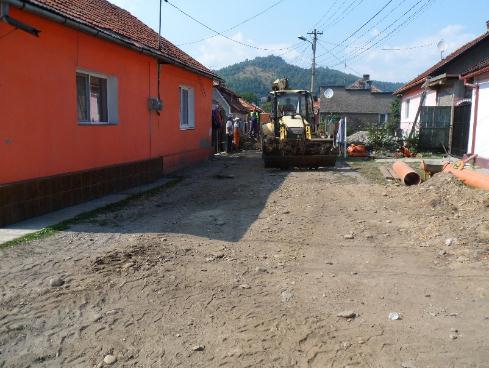 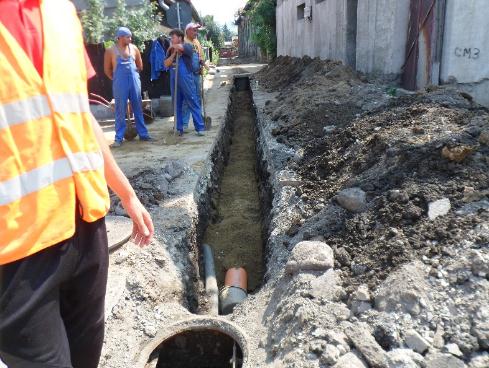 CANALIZARE PETROSANI – STR. CUZA VODA                                           CANALIZARE PETROSANI – STR. CUZA VODA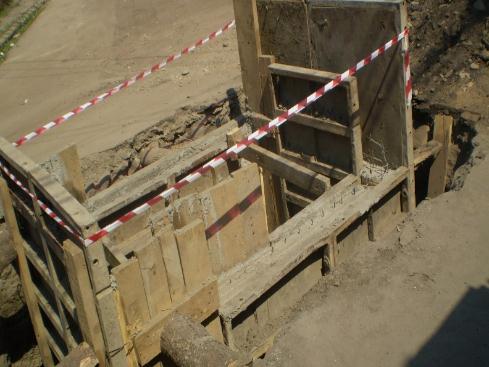 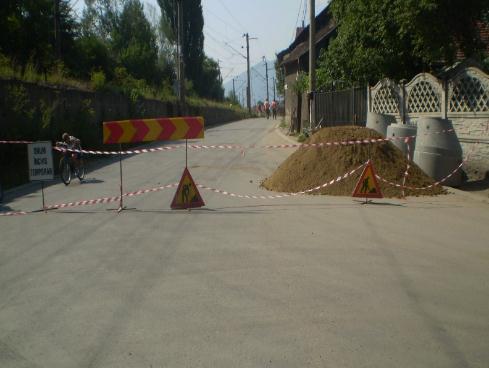 CANALIZARE PETROSANI – STR DIGULUI – SUBTRAVERSARE                       CANALIZARE PETROSANI – STR. GRIVITA ROSIE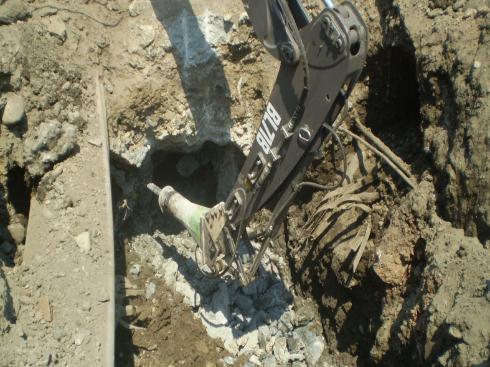 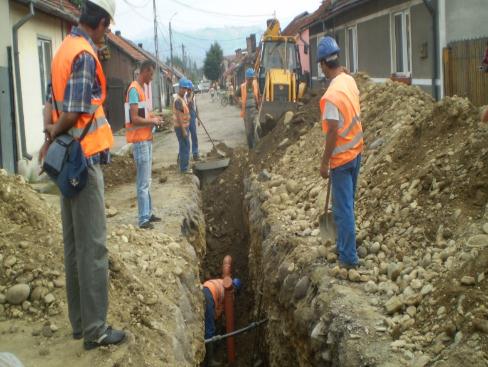 RETEA APA PETROSANI- PREGATIRE TEST PRESIUNE STR. NOUARETEA APA PETROSANI- PREGATIRE TEST PRESIUNE STR. NOUA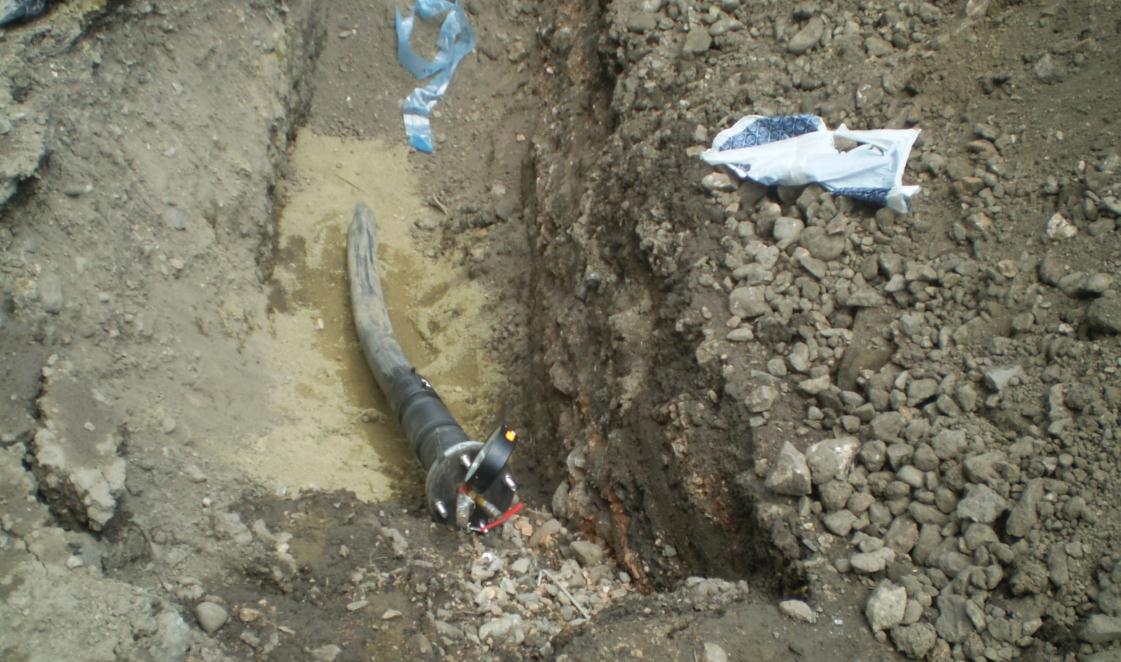 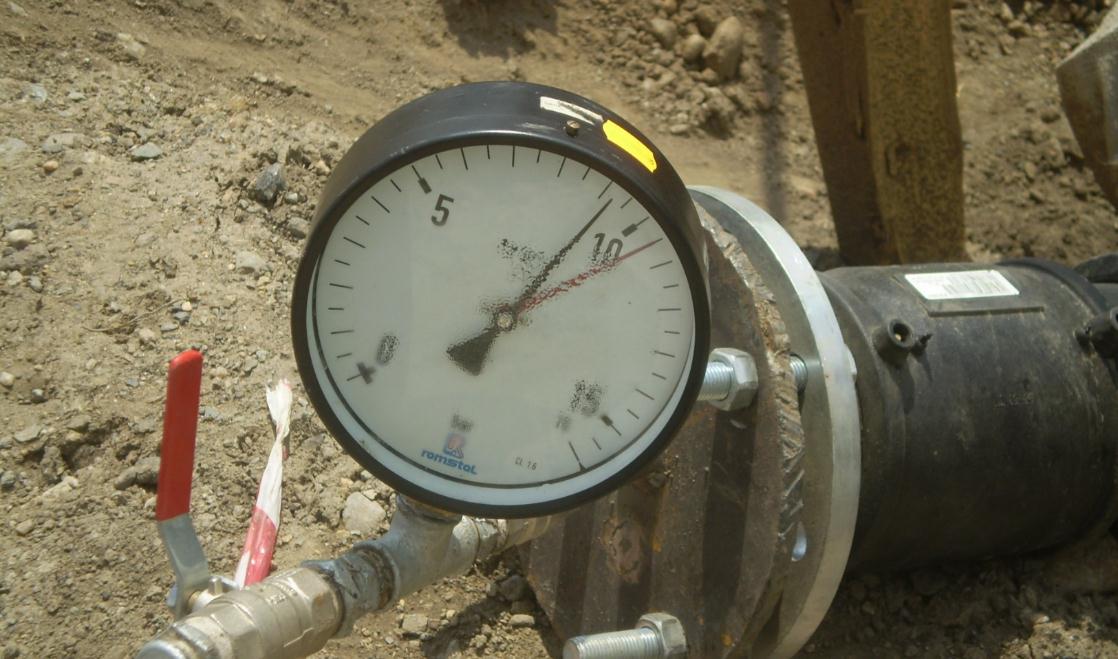 